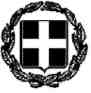 ΠΡΑΚΤΙΚΑ 17ης ΕΚΤΑΚΤΗΣ ΣΥΝΕΔΡΙΑΣΗΣ ΟΙΚΟΝΟΜΙΚΗΣ ΕΠΙΤΡΟΠΗΣ ΔΗΜΟΥ ΛΑΥΡΕΩΤΙΚΗΣΤΗΣ 19ης ΙΟΥΛΙΟΥ 2021ΘΕΜΑ: Λήψη απόφασης περί πρόσληψης προσωπικού πυρασφάλειας, σύμφωνα με τις διατάξεις του άρθρου 206 παρ 1 του Ν. 3584/2007,  όπως αντικαταστάθηκε με το άρθρο 41 παρ. 2 του Ν. 4325/2015 και συμπληρώθηκε από την παρ. 2 του άρθρου 4 (ΦΕΚ 102/26.08.2015 τεύχος Α'), η οποία κυρώθηκε με το άρθρο 9 του Ν.4350/2015 και αντικαταστάθηκε από το άρθρο 116 του Ν.4547/2018Αρ. Απόφ.: 172/2021	Ο κος Πρόεδρος, μετά τη διαπίστωση της νόμιμης απαρτίας (άρθρο 75, παρ.1 του Ν.3852/2010), κήρυξε της έναρξη της συνεδρίασης και εισηγούμενος το 1ο θέμα της ημερήσιας διάταξης περί «πρόσληψης προσωπικού πυρασφάλειας, σύμφωνα με τις διατάξεις του άρθρου 206 παρ 1 του Ν. 3584/2007,  όπως αντικαταστάθηκε με το άρθρο 41 παρ. 2 του Ν. 4325/2015 και συμπληρώθηκε από την παρ. 2 του άρθρου 4 (ΦΕΚ 102/26.08.2015 τεύχος Α'), η οποία κυρώθηκε με το άρθρο 9 του Ν.4350/2015 και αντικαταστάθηκε από το άρθρο 116 του Ν.4547/2018», έθεσε υπόψη των μελών της Οικονομικής Επιτροπής ότι η συνεδρίαση πραγματοποιείται εκτάκτως, διότι είναι αναγκαία η λήψη απόφασης σχετικά με την πρόσληψη επιπλέον προσωπικού προκειμένου να καλυφθούν οι κατεπείγουσες εποχικές ανάγκες του Δήμου Λαυρεωτικής στον τομέα της πυρασφάλειας και της πολιτικής προστασίας για την αντιπυρική περίοδο 2021.Λαμβάνοντας υπόψη τα ανωτέρω, η Οικονομική Επιτροπή απεφάνθη ομόφωνα για το κατεπείγον του θέματος της ημερήσιας διάταξης και τον κατεπείγοντα χαρακτήρα της συνεδρίασης.	Ακολούθως, ο κος Πρόεδρος έθεσε υπόψη των μελών της Οικονομικής Επιτροπής ότι σύμφωνα με τις διατάξεις της παρ.1 του άρθρου 72 του Ν.3852/2020, όπως αντικαταστάθηκε με την παρ.1 του άρθρου 40 του Ν.4735/2020, η Οικονομική Επιτροπή αποφασίζει για την υποβολή αιτημάτων πρόσληψης των πάσης φύσεως προσωπικού.	Η αρμόδια Αντιδήμαρχος Λαυρεωτικής με το αριθμ. πρωτ: 11809/19.07.2021 έγγραφό της εισηγείται τα κατωτέρω: Σύμφωνα με το άρθρο 206 παρ 1 του ν.3584/07  όπως αντικαταστάθηκε με το άρθρο 41 παρ.2 του Ν.4325/2015 και συμπληρώθηκε από την παρ.2 του άρθρου 4 της Πράξης Νομοθ. Περιεχομένου ΦΕΚ102/Α΄/26.08.2015 η οποία κυρώθηκε με το άρθρο 9 του Ν.4350/15 και αντικαταστάθηκε από το άρθρο 116 του Ν.4547/18 προβλέπονται τα εξής : Ειδικά επιτρέπεται η πρόσληψη προσωπικού οποιασδήποτε ειδικότητας με σύμβαση εργασίας ορισμένου χρόνου από τους Ο.Τ.Α. για την αντιμετώπιση κατεπειγουσών εποχικών ή πρόσκαιρων αναγκών, με σύμβαση εργασίας ορισμένου χρόνου της οποίας η διάρκεια δεν υπερβαίνει τους δύο (2) μήνες μέσα σε συνολικό διάστημα δώδεκα (12) μηνών. Κατ' εξαίρεση, η πρόσληψη προσωπικού της ανωτέρω κατηγορίας που απασχολείται στις δημοτικές κατασκηνώσεις γίνεται με σύμβαση εργασίας ορισμένου χρόνου, της οποίας η διάρκεια δεν υπερβαίνει τους τρεις (3) μήνες σε συνολικό διάστημα δώδεκα (12) μηνών, και η πρόσληψη προσωπικού που απασχολείται στην πυρασφάλεια και τη ναυαγοσωστική κάλυψη των ακτών γίνεται με σύμβαση εργασίας ορισμένου χρόνου, της οποίας η διάρκεια δεν υπερβαίνει τους τέσσερις (4) μήνες σε συνολικό διάστημα δώδεκα (12) μηνών.Η πρόσληψη του προσωπικού των ανωτέρω παραγράφων δεν υπάγεται στη διαδικασία έγκρισης της ΠΥΣ 33/2006 (ΦΕΚ 280 Α'), όπως ισχύει.(άρθρο 206 παρ 3 του ν. 3584/07). Με την παρ.3.i του άρθρου 186 του Ν.4635/19, όπως αντικαταστάθηκε με το άρθρο 49 του Ν.4674/20, η εξαίρεση από τη διαδικασία έγκρισης της ΠΥΣ 33/2006 (ΦΕΚ 280 Α') παραμένει.Σύμφωνα με την περιπτ. ιε΄ της παρ 2 του άρθρου 14 του Ν. 2190/94, όπως αντικαταστάθηκε  με το άρθρο 1 του ν. 3812/09 ορίζεται ότι εξαιρείται των διαδικασιών του Ν. 2190/94 το προσωπικό που προσλαμβάνεται για αντιμετώπιση κατεπειγουσών ή εποχικών ή πρόσκαιρων αναγκών, με σύμβαση εργασίας ορισμένου χρόνου της οποίας η διάρκεια δεν υπερβαίνει τους δύο μήνες μέσα σε συνολικό διάστημα δώδεκα μηνών.Σύμφωνα με το άρθρο 38 παρ. 1 του Ν. Ν.4765/21 ο υπολογισμός του δωδεκαμήνου γίνεται με αφετηρία το τέλος της απασχόλησης για την οποία ο υποψήφιος πρόκειται να προσληφθεί και προς τα πίσω. Παράταση ή σύναψη νέας σύμβασης κατά το αυτό ημερολογιακό έτος ή μετατροπή σε σύμβαση αορίστου χρόνου είναι άκυρες. Συμβάσεις διάρκειας τριών (3) μηνών που συνάφθηκαν, σύμφωνα με το άρθρο 41 του ν. 4325/2015 (Α' 47) για τις ανάγκες της πυρασφάλειας και της ναυαγοσωστικής κάλυψης των ακτών, μπορούν να παραταθούν με απόφαση του αρμοδίου προς διορισμό οργάνου μέχρι τη συμπλήρωση τεσσάρων (4) μηνών. (άρθρο 116 Ν. 4547/18).Ο φορέας που διενεργεί την πρόσληψη αποστέλλει τον πίνακα των προσληπτέων στο Α.Σ.Ε.Π., καθώς και όλους τους πίνακες προσληπτέων κάθε έτους, το αργότερο μέχρι την 31η Ιανουαρίου του επόμενου έτους. Το Α.Σ.Ε.Π. διενεργεί έλεγχο για τη συνδρομή των όρων πρόσληψης της παρούσας περίπτωσης. Εάν κατά τον έλεγχο διαπιστωθεί ότι απασχολείται ή απασχολήθηκε προσωπικό κατά παράβαση των πιο πάνω διατάξεων, εφαρμόζεται η παρ. 8 του άρθρου 51 του Ν.4765/21. (περίπτ.ιε' παρ.2 άρθρο 2 Ν.4765/21)Σύμφωνα με την παρ.1 του άρθρου 72 του Ν. 3852/10, όπως αντικαταστάθηκε με την παρ.1 του άρθρου 40 του Ν.4735/2020 και συμπληρώθηκε με το Ν.4795/2021, η Οικονομική Επιτροπή «…δ) Αποφασίζει για την υποβολή αιτημάτων πρόσληψης του πάσης φύσεως προσωπικού, συμπεριλαμβανομένων των δικηγόρων και νομικών συμβούλων με σχέση έμμισθης εντολής και των συμβασιούχων μίσθωσης έργου, σύμφωνα με τις κείμενες διατάξεις, καθώς και για την αναγκαιότητα πρόσληψης του προσωπικού των άρθρων 206, 209, 211 του ν. 3584/2007 και 36 του ν. 4765/2021…».   Ο Δήμος Λαυρεωτικής είναι Δήμος της περιφέρειας Αττικής που συστάθηκε με το Πρόγραμμα Καλλικράτης και σχηματίστηκε με την συνένωση των προυπαρχόντων δήμων Λαυρεωτικής, Κερατέας και της κοινότητας Αγίου Κωνσταντίνου. Η έκταση του νέου Δήμου είναι 176.87 τ.χλμ  στην οποία υπάρχουν  ο Εθνικός Δρυμός Σουνίου, τα δύο (2) μεγάλα δάση  Διονύσου-Κουβαρά και Πλάκας έως Μεγ. Πεύκα στα οποία κατά τους θερινούς μήνες υπάρχει σοβαρός κίνδυνος εκδήλωσης πυρκαγιάς και ήδη ο Δήμος βρίσκεται ακόμη και σήμερα σε Κατάσταση Εκτάκτου Ανάγκης από σοβαρή δασική πυρκαγιά (αριθμός απόφασης Γενικής Γραμματείας Πολιτικής Προστασίας 1104/03-03-2021).Η Δ/ση Πολιτικής Προστασίας με ετήσια έγγραφα της κάνει γνωστές τις απαραίτητες ενέργειες ενόψει της  αντιπυρικής περιόδου η οποία κάθε έτος ορίζεται από 1 Μαΐου – 31 Οκτωβρίου και δράσεις που θα πρέπει να προβεί ο Δήμος ενόψει της θερινής περιόδου και οι οποίες είναι :Καθαρισμός περιαστικών δασών,Εξασφάλιση άφθονου νερού,Τοποθέτηση πινακίδων,Συγκρότηση-Συντονισμός εθελοντικών δράσεων πολιτών σε επίπεδο Δήμου,Δημιουργία περιπολιών για τη φύλαξη των δασών. Επιπλέον η ίδια υπηρεσία έθεσε με απόφασή της τον Δήμο σε κατάσταση έκτακτης κινητοποίησης σύμφωνα με το άρθρο 26 του Ν. 4662/2020 έως 10/07/2021 λόγω επαπειλούμενου κινδύνου από την εκδήλωση δασικών πυρκαγιών με διαδικασίες αντίστοιχες με αυτές που ισχύουν όταν κηρύσσεται μια περιοχή σε κατάσταση εκτάκτου ανάγκης Πολιτικής Προστασίας και αναμένεται να ληφθούν παρόμοιες αποφάσεις και για επόμενες χρονικές περιόδους μέχρι τη λήξη της αντιπυρικής περιόδου.Εξαιτίας του γεγονότος αυτού κρίνεται επιβεβλημένη η πρόσληψη επιπλέον τεσσάρων (4) ατόμων με σύμβαση εργασίας ορισμένου χρόνου που θα επιφορτιστούν με τις εργασίες δασοκομικών-φυτοτεχνικών χειρισμών προληπτικής απομάκρυνσης μέρους της φυσικής βλάστησης (εργασίες καθαρισμού) για μείωση του κινδύνου σε περιοχές όπως , στη ζώνη μίξης δασών /πόλεων και οικισμών για λόγους προστασίας των πολεοδομικών συγκροτημάτων από επερχόμενη δασική πυρκαγιά , σε περιοχές ιδιαίτερης και πολύ υψηλής προστασίας (άλση , πάρκα , κ.λ.π) , εκατέρωθεν (πλευρικά) κατά μήκος του οδικού δικτύου που διέρχεται μέσα από δάση και δασικές εκτάσεις όπως και η άμεση απομάκρυνση των υπολειμμάτων καθαρισμού της βλάστησης που ενεργείται για τους ίδιους λόγους από ιδιοκτήτες σε περιβάλλοντες χώρους κατοικιών και οικοπεδικές εκτάσεις, η συντήρηση των πυροσβεστικών υδροστομίων όπως επίσης και όποιο άλλο έργο ή εργασία κρίνεται αναγκαία και απορρέει ως υποχρέωση από το ισχύον θεσμικό πλαίσιο,  σε δράσεις πρόληψης για την αντιμετώπιση κινδύνων λόγω δασικών πυρκαγιών.    Σύμφωνα με το άρθρο 21 του Ο.Ε.Υ. του Δήμου προβλέπονται ογδόντα πέντε (85) θέσεις προσωπικού με σύμβαση ΙΔΟΧ, οι οποίες αυτή τη στιγμή είναι στην πλειοψηφία τους κενές.        Η Δ/νση Οικονομικών Υπηρεσιών με το αριθμ.πρωτ.: 11808/19-07-2021 έγγραφό της βεβαιώνει ότι στην υπό έγκριση 5η αναμόρφωση προϋπολογισμού οικονομικού έτους 2021 του Δήμου, έχει  προβλεφθεί  πίστωση για την κάλυψη της δαπάνης πρόσληψης προσωπικού, για την πυρασφάλεια, για το αντίστοιχο κόστος μισθοδοσίας των προσληπτέων ως:Επειδή οι ανωτέρω εργασίες δεν μπορούν να αντιμετωπισθούν από το υπάρχον προσωπικό του Δήμου και σε συνάρτηση  με την μείωση του προσωπικού λόγω συνταξιοδοτήσεων  από την αρχή της δημιουργίας του  Καλλικρατικού  Δήμου Λαυρεωτικής, θεωρούμε ότι χρειάζεται η ενίσχυση του έκτακτου αυτού  έργου με την πρόσληψη  εκτάκτου προσωπικού.  ΕΙΣΗΓΟΥΜΑΣΤΕΠΡΟΣ ΤΗΝ ΟΙΚΟΝΟΜΙΚΗ ΕΠΙΤΡΟΠΗ Την πρόσληψη συνολικά τεσσάρων (4) ατόμων Εργατών Γενικών Καθηκόντων Πυροπροστασίας Πυρασφάλειας για  χρονικό διάστημα μέχρι τεσσάρων (4) μηνών και μέχρι τη λήξη της αντιπυρικής περιόδου .Σύμφωνα με την υπ’ αριθμ. 11808/19-07-2021 βεβαίωση της Οικονομικής Υπηρεσίας του Δήμου Λαυρεωτικής , για το κόστος μισθοδοσίας τους έχει προβλεφθεί πίστωση ποσού 14.880,00 και 4.016,00 ευρώ στην υπό έγκριση 5η αναμόρφωση προϋπολογισμού του Δήμου έτους 2021.Για να πραγματοποιηθεί η ανωτέρω πρόσληψη απαιτείται :α) απόφαση Οικονομικής Επιτροπής  στην οποία διατυπώνεται η αναγκαιότητα της πρόσληψης και η αιτιολόγηση αυτής, του προσωπικού που πρόκειται να προσληφθεί με συνολική  διάρκεια σύμβασης, όπως αυτή προβλέπεται από τις κείμενες διατάξεις.β) απόφαση του αρμόδιου προς διορισμού οργάνου (Δήμαρχος). 	Κατόπιν των ανωτέρω, ο κος Πρόεδρος κάλεσε τα μέλη της Οικονομικής Επιτροπής να αποφασίσουν σχετικά.Η Οικονομική Επιτροπήαφού άκουσε την εισήγηση του κου Προέδρου, έλαβε υπόψη:τις διατάξεις του άρθρου 72 Ν.3852/2010, όπως αντικαταστάθηκε με την παρ.1 του άρθρου 40 του Ν.4735/2020 και συμπληρώθηκε με το Ν.4795/2021,τις διατάξεις του άρθρου 206 του Ν. 3584/2007, όπως τροποποιήθηκε με την παρ. 2 του άρθρου 41 του Ν. 4325/2015 και την παρ. 2 του άρθρου 4 της ΠΝΠ (ΦΕΚ 102/26.08.2015 τεύχος Α’) και το άρθρο 116 του Ν.4547/2018την υπ’ αριθμ. 11808/19.07.2021 βεβαίωση της Διεύθυνσης Οικονομικών Υπηρεσιών περί εγγραφής πίστωσης στην υπό έγκριση 5η αναμόρφωση του δημοτικού προϋπολογισμού οικονομικού έτους 2021την υπ’ αριθμ. πρωτ. 11809/19.07.2021 εισήγηση Αντιδημάρχου Λαυρεωτικής και έπειτα από διαλογική συζήτησηαποφασίζει ομόφωναΑ. Εγκρίνει την πρόσληψη προσωπικού με σχέση εργασίας ιδιωτικού δικαίου ορισμένου χρόνου, συνολικά τεσσάρων (4) ατόμων, ειδικότητας Εργατών Γενικών Καθηκόντων Πυροπροστασίας Πυρασφάλειας για την αντιμετώπιση κατεπειγουσών, εποχικών αναγκών του Δήμου Λαυρεωτικής κατά τη διάρκεια της θερινής περιόδου, όπως αναφέρθηκαν στο εισηγητικό μέρος της παρούσας, για χρονικό διάστημα τεσσάρων (4) μηνών. Β. Το κόστος μισθοδοσίας των ανωτέρω ατόμων θα βαρύνει τον προϋπολογισμό του Δήμου Λαυρεωτικής οικονομικού έτους 2021, στον ΚΑ 70-6041.001, με τίτλο «τακτικές αποδοχές εκτάκτων υπαλλήλων – πυρασφάλεια», με το ποσό των 14.880,00 ευρώ και στον ΚΑ 70-6054.001 με τίτλο «εργοδοτικές εισφορές ΙΚΑ εκτάκτου προσωπικού», με το ποσό των 4.016,00 ευρώ.Γ. Αναθέτει στο Δήμαρχο Λαυρεωτικής, κο Δημήτριο Λουκά του Ευαγγέλου τις περαιτέρω ενέργειες.ΘΕΜΑ: Λήψη απόφασης περί έγκρισης 1ο ΑΠΕ και σύναψης 1ης Συμπληρωματικής Σύμβασης του έργου: «ΑΝΕΡΓΕΡΣΗ ΠΟΛΙΤΙΣΤΙΚΟΥ ΚΕΝΤΡΟΥ ΠΟΝΤΙΩΝ ΣΤΟ ΔΗΜΟ ΛΑΥΡΕΩΤΙΚΗΣ»Αρ. Απόφ.: 173/2021	Ο κος Πρόεδρος, μετά τη διαπίστωση της νόμιμης απαρτίας (άρθρο 75, παρ.1 του Ν.3852/2010), κήρυξε της έναρξη της συνεδρίασης και εισηγούμενος το 2ο θέμα της ημερήσιας διάταξης περί «έγκρισης 1ο ΑΠΕ και σύναψης 1ης Συμπληρωματικής Σύμβασης του έργου: ‘’ΑΝΕΡΓΕΡΣΗ ΠΟΛΙΤΙΣΤΙΚΟΥ ΚΕΝΤΡΟΥ ΠΟΝΤΙΩΝ ΣΤΟ ΔΗΜΟ ΛΑΥΡΕΩΤΙΚΗΣ’’», έθεσε υπόψη των μελών της Οικονομικής Επιτροπής ότι η συνεδρίαση πραγματοποιείται εκτάκτως, διότι είναι αναγκαία η λήψη απόφασης προκειμένου να ολοκληρωθούν έγκαιρα οι διαδικασίες για την  απρόσκοπτη εκτέλεση του ανωτέρω αναφερόμενου έργου.	Λαμβάνοντας υπόψη τα ανωτέρω, η Οικονομική Επιτροπή απεφάνθη ομόφωνα για το κατεπείγον του θέματος της ημερήσιας διάταξης και τον κατεπείγοντα χαρακτήρα της συνεδρίασης.	Ακολούθως, ο κος Πρόεδρος έθεσε υπόψη των μελών της Οικονομικής Επιτροπής την αριθμ. πρωτ: 11344/12.07.2021 εισήγηση της Διεύθυνσης Τεχνικών Υπηρεσιών, στην οποία αναφέρονται τα ακόλουθα: Για το αντικείμενο του θέματος σας θέτουμε υπόψη τα εξής :Α. ΙστορικόΗ διεξαγωγή του ανοιχτού διαγωνισμού για την κατασκευή του έργου «ΑΝΕΡΓΕΡΣΗ ΠΟΛΙΤΙΣΤΙΚΟΥ ΚΕΝΤΡΟΥ ΠΟΝΤΙΩΝ ΣΤΟ ΔΗΜΟ ΛΑΥΡΕΩΤΙΚΗΣ» προϋπολογισμού μελέτης 799.800,00 ευρώ (συμπεριλαμβανομένου ΦΠΑ 24%) ολοκληρώθηκε με την υπ΄ αριθμ. 248/2020 Απόφαση της Οικονομικής Επιτροπής Δ. Λαυρεωτικής, περί έγκρισης των επικαιροποιημένων δικαιολογητικών του Αναδόχου. Μειοδότης με μέση έκπτωση 36,53 %, αναδείχτηκε η Εταιρεία «ΥΡΙΑ ΤΕΧΝΙΚΗ Α.Ε.», στην οποία κυρώθηκε η ανάθεση κατασκευής του Έργου.Υπογράφηκε η από 30/12/2020  Εργολαβική Σύμβαση μεταξύ της ΥΡΙΑ ΤΕΧΝΙΚΗ ΑΕ και του Δήμου Λαυρεωτικής  με οικονομικό 507.821,33 €  (συμπεριλαμβανομένου Φ.Π.Α.).Η προθεσμία εκτέλεσης του έργου είναι δώδεκα (12) μήνες από την ημερομηνία υπογραφής της Σύμβασης του έργου δηλαδή έως την  30/12/2021.Το Χρονοδιάγραμμα  το οποίο υπέβαλλε η ανάδοχος εταιρεία εγκρίθηκε με το υπ.  αριθμ. Πρωτ. 500/15-1-21 έγγραφο της Δ.Τ.Υ. του Δήμου Λαυρεωτικής.Η Διεύθυνσης Τεχνικών Υπηρεσιών διαπίστωσε την ανάγκη σύνταξης Ανακεφαλαιωτικού Πίνακα Εργασιών (ΑΠΕ), για την ορθή ολοκλήρωση του έργου.Με το υπ. Αριθμ. πρωτοκόλλου 6248/2021 αίτημα της Διεύθυνσης Τεχνικών Υπηρεσιών ζητήθηκε από το Συμβούλιο Δημοσίων Έργων της Περιφέρειας Αττικής (Σ.Δ.Ε.Π.Α.) για την γνωμοδότηση για χρήση επι έλασσον δαπανών του 1ου Α.Π.Ε. (Ανακεφαλαιωτικού Πίνακα Εργασιών) και σύναψη της 1ης Συμπληρωματικής Σύμβασης του έργου: «ΑΝΕΡΓΕΡΣΗ ΠΟΛΙΤΙΣΤΙΚΟΥ ΚΕΝΤΡΟΥ ΠΟΝΤΙΩΝ ΣΤΟ ΔΗΜΟ ΛΑΥΡΕΩΤΙΚΗΣ »Το Σ.Δ.Ε.Π.Α. με το Πρακτικό του στις 28/04/2021 (7η Συνεδρίαση, Θέμα 14ο) γνωμοδότησε θετικά για την σύναψη της 1ης Σ.Σ.Ε. στον 1ο ΑΠΕ.Η Κοινή Επιτροπή Παρακολούθησης της Εκτέλεσης της Προγραμματικής Σύμβασης με το από την 01/07/2021 πρακτικός της (Πρακτικό Νο 1), έλαβε γνώση και συμφώνησε ομόφωνα στην σύναψη της 1ης Σ.Σ.Ε. στον 1ο ΑΠΕ, καθώς και στην τροποποίηση του χρονοδιαγράμματος εκτέλεσης του έργου.Β. ΑΝΤΙΚΕΙΜΕΝΟ ΤΟΥ ΕΡΓΟΥΑντικείμενο του έργου αποτελούν οι εργασίες κατασκευής του κτιρίου Ποντίων  του Δήμου Λαυρεωτικής. Οι λειτουργίες του κτιρίου αναπτύσσονται σε δύο επίπεδα: Στο ισόγειο περιλαμβάνονται: η κεντρική αίθουσα του πολιτιστικού κέντρου, η είσοδος, το κυλικείο, βοηθητικοί χώροι (wc, κλπ.) και αποθηκευτικοί χώροι. Στον όροφο περιλαμβάνονται: χώροι γραφείων, βιβλιοθήκη, βοηθητικοί χώροι (wc, κλπ.) και πατάρι που αποτελεί εκθεσιακό χώρο πάνω από την κεντρική αίθουσα. Η σύνδεση των δύο ορόφων πραγματοποιείται μέσω κλίμακας, πλάτους 1,35 έως 1,45m και ανελκυστήρα ικανών διαστάσεων για την εξυπηρέτηση και ΑμεΑ. Στον περιβάλλοντα χώρο διαμορφώνονται οι απαιτούμενες θέσεις στάθμευσης, κλίμακα για την είσοδο στο κτίριο και ράμπες πρόσβασης ΑμεΑ για την κάλυψη των υψομετρικών διαφορών.Ειδικότερα, οι εργασίες του παρόντος Έργου «ΑΝΕΡΓΕΡΣΗ ΠΟΛΙΤΙΣΤΙΚΟΥ ΚΕΝΤΡΟΥ ΠΟΝΤΙΩΝ ΣΤΟ ΔΗΜΟ ΛΑΥΡΕΩΤΙΚΗΣ» (ως περιγράφονται στην με αρ 05/2018 επικαιροποιημενη τεχνική μελέτη του Δήμου Λαυρεωτικής , η οποία συντάχθηκε και θεωρήθηκε από την Δ.Τ.Υ. του Δήμου και εγκρίθηκε με την με αριθμό 50/2018 απόφαση του Δημοτικού Συμβουλίου), περιλαμβάνουν: ΟΜΑΔΑ Α: ΧΩΜΑΤΟΥΡΓΙΚΑ-ΚΑΘΑΙΡΕΣΕΙΣΟΜΑΔΑ Β: ΣΚΥΡΟΔΕΜΑΤΑΟΜΑΔΑ Γ:ΤΟΙΧΟΠΟΙΙΕΣ ΕΠΙΧΡΙΣΜΑΤΑΟΜΑΔΑ Δ: ΔΙΚΤΥΑΟΜΑΔΑ Ε: ΚΑΤΑΣΚΕΥΕΣ ΞΥΛΙΝΕΣ Η ΜΕΤΑΛΛΙΚΕΣΟΜΑΔΑ ΣΤ: ΕΠΙΣΤΡΩΣΕΙΣ ΕΠΕΝΔΥΣΕΙΣΟΜΑΔΑ Ζ: ΛΟΙΠΑ ΤΕΛΕΙΩΜΑΤΑΟ 1ος  Ανακεφαλαιωτικός Πίνακας Εργασιών και 1η Συμπληρωματική Σύμβαση.Ο παρών 1ος Α.Π.Ε. συντάχθηκε για να συμπεριλάβει τις απαραίτητες μεταβολές και προσαρμογές των εργασιών του έργου καθώς και τις εργασίες της 1ης Συμπληρωματικής Σύμβασης.  Ειδικότερα για να συμπεριλάβει: Α. τις αυξομειώσεις  ποσοτήτων των  συμβατικών εργασιών που δεν είχαν προμετρηθεί σωστά κατά την σύνταξη  μελέτης, προέκυψαν όμως από τις επιμετρήσεις επί τόπου του έργου και  κρίνονται  απαραίτητες για την έντεχνη κατασκευή – ολοκλήρωση του έργου και παράδοση του σε λειτουργία. Β. τις νέες εργασίες (οικοδομικές και ηλεκτρομηχανολογικές) που δεν περιλαμβάνονταν στη μελέτη, είναι  όμως απαραίτητες για την αρτιότητα του έργου, προκειμένου το έργο να καταστεί  απολύτως λειτουργικό και να ολοκληρωθούν  τα προς κατασκευή τμήματα των Η/Μ δικτύων. Σύμφωνα με την παράγραφο 1α του άρθρου 156 του Ν.4412/2016: «Οι συμπληρωματικές συμβάσεις συνολικού ύψους μέχρι 15% της αξίας της αρχικής σύμβασης δύναται να τροποποιούνται άνευ νέας διαδικασίας σύναψης δημόσιας σύμβασης, εφόσον πληρούνται αθροιστικά η περίπτωση α’ της παραγράφου 1 και η παράγραφος 2 του άρθρου 132.»Λαμβάνοντας υπόψη ότι οι εργασίες της προτεινόμενης 1ης Σ.Σ.Ε.:•	αφορούν το αρχικό συμβατικό αντικείμενο, με το οποίο παρουσιάζουν αναγκαία συνάφεια και δεν περιλαμβάνονται στην αρχικά συναφθείσα σύμβαση,•	δεν μπορούν τεχνικά και οικονομικά να διαχωριστούν από την αρχική σύμβαση, χωρίς να δημιουργήσουν μείζονα προβλήματα για την αναθέτουσα αρχή,•	είναι απόλυτα αναγκαίες για την τελειοποίησή της, το δε ποσό της συμπληρωματικής σύμβασης δεν υπερβαίνει το 15% του ποσού της αρχικής σύμβασης,•	δεν αφορούν σε επέκταση του τεχνικού αντικειμένου του έργου,•	συντρέχουν οι προϋποθέσεις της παρ. 1.γ. του άρθρου 12 και του άρθρου 156 του N. 4412/2016,οι εργασίες αυτές είναι απαραίτητες για την αρτιότητα και λειτουργικότητα του έργου, χωρίς να τροποποιείται τόσο το «βασικό σχέδιο» του έργου, όπως προβλέπεται από την μελέτη του έργου, όσο και τα βασικά διακριτά στοιχεία του, όπως αυτά προβλέπονται από την αρχική σύμβαση, δηλαδή δε θίγεται η πληρότητα, η ποιότητα και η λειτουργικότητα του έργου και δεν τροποποιούνται οι προδιαγραφές του. Οι παραπάνω νέες εργασίες και αυξήσεις ποσοτήτων, δεν δύναται να καλυφθούν πλήρως από τις ποσότητες και τις εργασίες της Αρχικής Σύμβασης. Για την αντιμετώπιση της δαπάνης των αναφερόμενων ανωτέρω εργασιών και την διευθέτηση των ποσοτήτων σε σχέση με το αντικείμενο του προϋπολογισμού της αρχικής σύμβασης προκύπτει:-	ανάλωση του κονδυλίου των απροβλέπτων του εγκεκριμένου προϋπολογισμού σύμβασης  μέχρι του ποσού 52.846,75 ευρώ.    Αναλυτικότερα με τον 1ο ΑΠΕ Αρχικής Σύμβασης διαμορφώνονται τα διάφορα κονδύλια του έργου (επί πλέον) ως εξής:Συγκεκριμένα οι επί πλέον και επί έλασσον εργασίες αιτιολογούνται κατά ομάδα εργασιών ως εξής:ΟΜΑΔΑ Α : ΧΩΜΑΤΟΥΡΓΙΚΑ - ΚΑΘΑΙΡΕΣΕΙΣΑπό τις αναλυτικές επιμετρήσεις και από την προμέτρηση των προς εκτέλεση εργασιών προέκυψαν διαφοροποιήσεις στις ποσότητες που οφείλονται σε σφάλματα προμέτρησης στην αρχική μελέτη.Άρα, η συμβατική δαπάνη (μετά την έκπτωση 42%) των 5.070,65 ευρώ προτείνεται με τον 1ο Α.Π.Ε. σε 10.071,70 ευρώ. Δηλαδή  αυξάνεται κατά 5.001,70 ευρώ, δηλ. έχουμε ποσοστό αύξησης 98,63 %. Η δαπάνη των επιπλέον εργασιών καλύπτεται εξολοκλήρου από την ανάλωση της δαπάνης των απροβλέπτων.ΟΜΑΔΑ Β: ΣΚΥΡΟΔΕΜΑΤΑΟυδεμία μεταβολή παρουσιάζεται.ΟΜΑΔΑ Γ: ΤΟΙΧΟΠΟΙΙΕΣ ΕΠΙΧΡΙΣΜΑΤΑ Από τις αναλυτικές επιμετρήσεις και από την προμέτρηση των προς εκτέλεση εργασιών προέκυψαν διαφοροποιήσεις στις ποσότητες που οφείλονται σε σφάλματα προμέτρησης στην αρχική μελέτη.Άρα, η συμβατική δαπάνη (μετά την έκπτωση 36%) των 37.324,80 ευρώ προτείνεται με τον 1ο Α.Π.Ε. σε 42.131,20 ευρώ. Δηλαδή  αυξάνεται κατά 4.806,40 ευρώ. δηλ. έχουμε ποσοστό αύξησης 12,88 %. Η δαπάνη των επιπλέον εργασιών καλύπτεται από την μείωση ποσοτήτων κάποιων εργασιών, και από την ανάλωση της δαπάνης των απροβλέπτων.ΟΜΑΔΑ Δ: ΔΙΚΤΥΑ Από τις αναλυτικές επιμετρήσεις και από την προμέτρηση των προς εκτέλεση εργασιών προέκυψαν διαφοροποιήσεις στις ποσότητες που οφείλονται σε σφάλματα προμέτρησης στην αρχική μελέτη.Άρα, η συμβατική δαπάνη (μετά την έκπτωση 37%) των 103.074,39 ευρώ προτείνεται με τον 1ο Α.Π.Ε. σε 106.278,64 ευρώ. Δηλαδή  αυξάνεται κατά 3.204,25 ευρώ δηλ. έχουμε ποσοστό αύξησης 3,11 %,. Η δαπάνη των επιπλέον εργασιών καλύπτεται από την μείωση ποσοτήτων κάποιων εργασιών, και από την ανάλωση της δαπάνης των απροβλέπτων.ΟΜΑΔΑ Ε:  ΚΑΤΑΣΚΕΥΕΣ ΞΥΛΙΝΕΣ Η ΜΕΤΑΛΛΙΚΕΣ     Από τις αναλυτικές επιμετρήσεις και από την προμέτρηση των προς εκτέλεση εργασιών δεν προέκυψαν διαφοροποιήσεις στις ποσότητες της αρχικής μελέτης.Ακόμη, προκείμενου να τιμολογηθούν εργασίες που δεν περιλαμβάνονται στα συμβατικά άρθρα του τιμολογίου προστίθεται η παρακάτω νέα τιμή. ΝΤ4 Kλίμακες σιδηρές καρφωτέςΜε τη ΝΤ4 ζητείται να καλυφθεί η δαπάνη της εσωτερικής κλίμακας του κτιρίου, η οποία ενώ αναφέρεται  στα σχέδια και στην τεχνική περιγραφή δεν περιλαμβάνεται στο συμβατικό τιμολόγιο.Άρα στην ΟΜΑΔΑ Ε: ΚΑΤΑΣΚΕΥΕΣ ΞΥΛΙΝΕΣ Η’ ΜΕΤΑΛΛΙΚΕΣ, η συμβατική δαπάνη (μετά την έκπτωση 33%) των 50.228,22 ευρώ προτείνεται με τον 1ο Α.Π.Ε. σε 56.861,22 ευρώ. Δηλαδή  αυξάνεται κατά  6.633,00  ευρώ δηλ. έχουμε ποσοστό αύξησης 13,21 %. Η δαπάνη των επιπλέον εργασιών καλύπτεται εξολοκλήρου από την ανάλωση της δαπάνης των απροβλέπτων.ΟΜΑΔΑ Ζ : ΛΟΙΠΑ ΤΕΛΕΙΩΜΑΤΑΑπό τις αναλυτικές επιμετρήσεις και από την προμέτρηση των προς εκτέλεση εργασιών προέκυψαν διαφοροποιήσεις στις ποσότητες που οφείλονται σε σφάλματα προμέτρησης στην αρχική μελέτη .Άρα, η συμβατική δαπάνη (μετά την έκπτωση 42%) των 36.765,04 ευρώ προτείνεται με τον 1ο Α.Π.Ε. σε 61.905,72 ευρώ. Δηλαδή  αυξάνεται κατά 25.140,68 ευρώ. δηλ. έχουμε ποσοστό αύξησης 68,38 %. Η δαπάνη των επιπλέον εργασιών καλύπτεται εξολοκλήρου από την ανάλωση της δαπάνης των απροβλέπτων.Γ.	ΔΑΠΑΝΗ ΕΡΓΟΥ ΑΡΧΙΚΗΣ ΣΥΜΒΑΣΗΣ-Με τον παρόντα 1ο Ανακεφαλαιωτικό Πίνακα Εργασιών Αρχικής Σύμβασης που υποβάλλουμε για έγκριση, προκύπτει ισοζύγιο δαπάνης με τον αρχικό συμβατικό προϋπολογισμό του έργου που ανέρχεται σε 408.967,18 €, (προ αναθεώρησης απολογιστικών και ΦΠΑ)ΑΠΡΟΒΛΕΠΤΑΜε τον 1ο Α.Π.Ε. Αρχικής Σύμβασης  προτείνεται μείωση του  κονδυλίου των απρόβλεπτων κατά 52.846,75  €. Έτσι το ποσό των απρόβλεπτων διαμορφώνεται από 53.343,88 € σε 497,13 €, παρουσιάζοντας μείωση κατά 52.846,75  €, σε σχέση με την αρχική σύμβαση. ΑΠΟΛΟΓΙΣΤΙΚΑΟυδεμία μεταβολή παρουσιάζεται.ΑΝΑΘΕΩΡΗΣΗΟυδεμία μεταβολή παρουσιάζεται.1η ΣΥΜΠΛΗΡΩΜΑΤΙΚΗ ΣΥΜΒΑΣΗΗ 1η Συμπληρωματική σύμβαση συντάχθηκε για να περιλάβει τις απαιτούμενες για την ορθή κατασκευή και λειτουργική αρτιότητα του έργου, εργασίες οι οποίες δεν μπορούν να καλυφθούν από τον αρχικό προϋπολογισμό της σύμβασης. Η 1η ΣΣΕ περιλαμβάνει την αύξηση ποσοτήτων σε κάποιες εγκεκριμένες εργασίες του έργου, αλλά και την προσθήκη νέων εργασιών οι οποίες εγκρίθηκαν και τιμολογήθηκαν με το 1ο ΠΚΤΝΜΕ.Η 1η Συμπληρωματική Σύμβαση ανέρχεται στο ποσό των 76.155,00 € (συμπεριλαμβανομένου του Φ.Π.Α.) και συντάχθηκε για να συμπεριλάβει την δαπάνη των εργασιών που απαιτούνται και δεν μπορούν να καλυφθούν από την αρχική σύμβαση.Δ.	ΔΑΠΑΝΗ ΕΡΓΟΥΜε τον παρόντα 1ο Ανακεφαλαιωτικό Πίνακα  Εργασιών  η Αρχική Σύμβαση  που συνοδεύεται από το 1ο Π.Κ.Τ.Μ.Ν.Ε. που υποβάλλουμε για έγκριση, κλείνει σε ισοζύγιο  στο ποσό των 409.438,95 € (που συμπεριλαμβάνει ΓΕ & ΟΕ 18% και απρόβλεπτα), ενώ λαμβάνοντας υπόψη  94,38 € για αναθεώρηση, 472,14 € για απολογιστικά με ΓΕ & ΟΕ και 98.288,00 για ΦΠΑ κλείνει συνολικά στο ποσό του 507.821,33 € . Η  1η  Σ.Σ.Ε. κλείνει στο ποσό των 61.320,94 € (για εργασίες με ΓΕ & ΟΕ 18% και απρόβλεπτα 7.998,38 €), ενώ λαμβάνοντας υπόψη 94,38 για αναθεώρηση και 14.739,68 για ΦΠΑ κλείνει συνολικά στο ποσό των 76.155,00 €, δηλαδή  ποσοστό υπέρβασης της εγκεκριμένης δαπάνης   15%.Ε. ΕΓΚΡΙΣΗ ΤΟΥ 1ου ΑΝΑΚΕΦΑΛΑΙΩΤΙΚΟΥ ΠΙΝΑΚΑ ΕΡΓΑΣΙΩΝ ΑΡΧΙΚΗΣ  ΣΥΜΒΑΣΗΣ ΜΕΤΑ ΤΟΥ 1ΟΥ ΠΚΤΜΝΕ και ΤΗΣ 1ης ΣΣΕ	Βάσει όλων των ανωτέρω συντάχθηκε ο 1ος Α.Π.Ε.  της αρχικής σύμβασης , η 1η ΣΣΕ και το 1ο ΠΚΤΜΝΕ του έργου: «ΑΝΕΡΓΕΡΣΗ ΠΟΛΙΤΙΣΤΙΚΟΥ ΚΕΝΤΡΟΥ ΠΟΝΤΙΩΝ ΣΤΟ ΔΗΜΟ ΛΑΥΡΕΩΤΙΚΗΣ » , η συνολική δαπάνη του έργου διαμορφώνεται στο ποσό των 507.821,33 € για την αρχική σύμβαση και 76.155,00 € για την 1η Σ.Σ.Ε. και παρατηρείται αύξηση κατά ποσοστό 15% < 50% της αρχικής σύμβασης και προτείνονται για έγκριση σύμφωνα με τις ισχύουσες διατάξεις Νόμων και διαδικασίας.	Και επειδή:Για το έργο ισχύουν οι διατάξεις του Ν4412/2016 και ειδικότερα της παρ. 1γ. του άρθρου 132 και του άρθρου 156.Ο 1ος ΑΠΕ συντάχθηκε για να συμπεριλάβει την τροποποίηση της αρχικής σύμβασης και την 1η Σ.Σ.Ε.Η τροποποίηση της αρχικής σύμβασης,  έγινε για να συμπεριλάβει :τις αυξομειώσεις των ποσοτήτων των εργασιών του συμβατικού αντικειμένου του έργου όπως αυτές προέκυψαν κατά τη διάρκεια εκτέλεσης του. Οι διαφορές μεταξύ των προμετρημένων ποσοτήτων και των πραγματικών προέκυψαν λόγω της ιδιαιτερότητας του έργου, η οποία οφείλεται στο ότι το έργο είχε ξεκινήσει να κατασκευάζεται πριν μία δεκαετία, και κάποιες εκτελεσμένες εργασίες θα έπρεπε να αποκατασταθούν (περισσότερο από 10 χρόνια το κτήριο ήταν ημιτελή). Η αρχική σύμβαση με τον 1ο Α.Π.Ε. και την τροποποίηση των ποσοτήτων των εργασιών, ανέρχεται σε συνολική δαπάνη 507.821,33 (με Φ.Π.Α.)  εκ των οποίων ποσό των 409.438,95 € για εργασίες με ΓΕ & ΟΕ 18% και απρόβλεπτα, 94,38 € για αναθεώρηση, και 98.288,00 € για ΦΠΑ 24%, δηλαδή σε ισοζύγιο με την αρχική σύμβαση.  Η 1η Συμπληρωματική Σύμβαση εργασιών, που περιέχεται στον 1ο Α.Π.Ε., συντάχθηκε  για να συμπεριλάβει εργασίες που προέκυψαν από απρόβλεπτες περιστάσεις  και κατέστησαν αναγκαίες κατά την τεχνική εκτέλεση του έργου, όπως αυτό περιγράφεται στην αρχική σύμβαση  και συντρέχουν οι προϋποθέσεις της παρ. 1γ. του άρθρου 132 του Ν4412/2016 δηλαδή:                        αα) η ανάγκη τροποποίησης προέκυψε λόγω περιστάσεων που δεν ήταν δυνατόν να προβλεφθούν από μια επιμελή αναθέτουσα αρχή,ββ) η τροποποίηση δεν μεταβάλλει τη συνολική φύση της σύμβασης,γγ) οποιαδήποτε αύξηση της τιμής δεν υπερβαίνει το 50% της αξίας της αρχικής σύμβασης ή της συμφωνίας-πλαίσιο.Και του άρθρου 156 του Ν4412/2016 δηλαδή:α) δεν μπορούν τεχνικά και οικονομικά να διαχωριστούν από την αρχική σύμβαση, χωρίς να δημιουργήσουν μείζονα προβλήματα για την αναθέτουσα αρχή, β)  είναι απόλυτα αναγκαίες για την τελειοποίησή της, το δε ποσό της συμπληρωματικής σύμβασης δεν υπερβαίνει το 15% του ποσού της αρχικής σύμβασης. γ) οι εργασίες που προβλέπονται κατ’ είδος από το συμβατικό τιμολόγιο και τον προϋπολογισμό εκτελούνται σε ποσότητες μεγαλύτερες από τις προβλεπόμενες (πρόσθετες ή υπερσυμβατικές εργασίες) και δεν αφορούν επέκταση του αντικειμένου της αρχικής σύμβασης.           Η δαπάνη της 1ης Συμπληρωματικής Σύμβασης Εργασιών ανέρχεται  στο ποσό των 76.155,00 €  το οποίο αναλύεται ως εξής: ποσό 53.322,56 € για εργασίες με Γ.Ε. & Ο.Ε., ποσό 7.998,38 € για απρόβλεπτες δαπάνες, 94,38 € για αναθεώρηση, και 14.739,68 € (Φ.Π.Α.) και παρουσιάζει υπέρβαση από τη σύμβαση ποσοστού 14,99%< 15,00%.Στον παρόντα 1ο Α.Π.Ε. γίνεται χρήση επί έλασσον δαπανών. ΕισηγούμαστεΤην έγκριση για:Την χρήση επί έλασσον δαπανών του 1ου ΑΠΕ και σύναψη 1ης Συμπληρωματικής Σύμβασης του έργου: «ΑΝΕΡΓΕΡΣΗ ΠΟΛΙΤΙΣΤΙΚΟΥ ΚΕΝΤΡΟΥ ΠΟΝΤΙΩΝ ΣΤΟ ΔΗΜΟ ΛΑΥΡΕΩΤΙΚΗΣ», δαπάνης 507.821,33 € και 76.155,00 € αντίστοιχα, συμπεριλαμβανομένου ΦΠΑ 24%.Την τροποποίηση του χρονοδιαγράμματος ολοκλήρωσης του έργου, η οποία επιφέρει παράταση κατά 3 μήνες του χρόνου ολοκλήρωσης του έργου, δηλαδή από την συμβατική ημερομηνία ολοκλήρωσης η οποία ήταν 29/12/2021 σε 28/03/2022.»	Κατόπιν των ανωτέρω, ο κος Πρόεδρος κάλεσε τα μέλη της Οικονομικής Επιτροπής να αποφασίσουν σχετικά.Η Οικονομική Επιτροπήαφού άκουσε την εισήγηση του κου Προέδρου, έλαβε υπόψη:τις διατάξεις του άρθρου 72 Ν.3852/2010, όπως αντικαταστάθηκε με την παρ.1 του άρθρου 40 του Ν.4735/2020 και συμπληρώθηκε με το Ν.4795/2021,τις διατάξεις του Ν.4412/2016 (ΦΕΚ 147/Α/08.08.2016) «Δημόσιες συμβάσεις έργων, προμηθειών και υπηρεσιών (προσαρμογή στις οδηγίες 2014/24/EE & 2014/25/EE)», όπως έχει τροποποιηθεί και ισχύει,το πρακτικό της 7ης Συνεδρίας της 28.04.2021 του Τ.Σ.Δ.Ε.Π.Α.,την αιτιολογική έκθεση που συνοδεύει τον 1ο ΑΠΕ της αρχικής σύμβασης μετά του 1ου Π.Κ.Τ.Μ.Ν.Ε. και της 1ης συμπληρωματικής σύμβασης,το 1ο πρακτικό της Κοινής Επιτροπής Παρακολούθησης Υλοποίησης της προγραμματικής σύμβασης του έργου,την αριθμ. πρωτ: 11344/12.07.2021 εισήγηση της Διεύθυνσης Τεχνικών Υπηρεσιώνκαι έπειτα από διαλογική συζήτησηαποφασίζει ομόφωναΑ. Εγκρίνει τη χρήση επί έλασσον δαπανών του 1ου Ανακεφαλαιωτικού Πίνακα Εργασιών και τη σύναψη 1ης Συμπληρωματικής Σύμβασης του έργου: «ΑΝΕΡΓΕΡΣΗ ΠΟΛΙΤΙΣΤΙΚΟΥ ΚΕΝΤΡΟΥ ΠΟΝΤΙΩΝ ΣΤΟ ΔΗΜΟ ΛΑΥΡΕΩΤΙΚΗΣ», δαπάνης 507.821,33€ και 76.155,00€ αντίστοιχα, συμπεριλαμβανομένου Φ.Π.Α. 24%.Β. Εγκρίνει την τροποποίηση του χρονοδιαγράμματος ολοκλήρωσης του έργου, η οποία επιφέρει παράταση κατά τρεις (3) μήνες του χρόνου ολοκλήρωσης του έργου, δηλαδή από την συμβατική ημερομηνία ολοκλήρωσης η οποία ήταν 29/12/2021 σε 28/03/2022.Το παρόν πρακτικό αφού συντάχθηκε, διαβάσθηκε και βεβαιώθηκε, υπογράφεται ως ακολούθως.ΕΛΛΗΝΙΚΗ ΔΗΜΟΚΡΑΤΙΑΝΟΜΟΣ ΑΤΤΙΚΗΣΔΗΜΟΣ ΛΑΥΡΕΩΤΙΚΗΣΗμερομηνία συνεδρίασης:19 Ιουλίου 2021Ημέρα και ώρα συνεδρίασης:Δευτέρα, ώρα 18:00 (δια περιφοράς)Ημερομ. επίδοσης πρόσκλησης:19.07.2021Αριθμός μελών:7Παρόντα μέλη:6Δημήτριος Λουκάς, Δήμαρχος Λαυρεωτικής, Χαράλαμπος Ζαγουρής, Ασπασία Αργεντίνη, Ηλίας Στουραΐτης, Κωνσταντίνος Λεβαντής, Σταύρος Κρητικός Δημήτριος Λουκάς, Δήμαρχος Λαυρεωτικής, Χαράλαμπος Ζαγουρής, Ασπασία Αργεντίνη, Ηλίας Στουραΐτης, Κωνσταντίνος Λεβαντής, Σταύρος Κρητικός Δημήτριος Λουκάς, Δήμαρχος Λαυρεωτικής, Χαράλαμπος Ζαγουρής, Ασπασία Αργεντίνη, Ηλίας Στουραΐτης, Κωνσταντίνος Λεβαντής, Σταύρος Κρητικός Δημήτριος Λουκάς, Δήμαρχος Λαυρεωτικής, Χαράλαμπος Ζαγουρής, Ασπασία Αργεντίνη, Ηλίας Στουραΐτης, Κωνσταντίνος Λεβαντής, Σταύρος Κρητικός Απόντα μέλη: 1Αρετούσα ΜακρήΑρετούσα ΜακρήΑρετούσα ΜακρήΑρετούσα ΜακρήΠαρούσας της γραμματέως Γαϊτανιώς ΜαργαρίτηΠαρούσας της γραμματέως Γαϊτανιώς ΜαργαρίτηΠαρούσας της γραμματέως Γαϊτανιώς ΜαργαρίτηΠαρούσας της γραμματέως Γαϊτανιώς ΜαργαρίτηΚ.Α.ΆτομαΕιδικότητα ΑιτιολογίαΔιάρκειαΠοσό70-6041.0014Γενικών ΚαθηκόντωνΠυροπροστασίας ΠυρασφάλειαςΤακτικές αποδοχές εκτάκτων υπαλλήλων-πυρασφάλειαΜέχρι 4 μήνες14.880,0070-6054.0014Γενικών ΚαθηκόντωνΠυροπροστασίας ΠυρασφάλειαςΕργοδοτικές εισφορές ΙΚΑ εκτάκτου προσωπικούΜέχρι 4 μήνες4.016,00Ο ΠρόεδροςΔημήτρης ΛουκάςΔήμαρχος Λαυρεωτικής                         Τα Μέλη